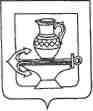 АДМИНИСТРАЦИЯ СЕЛЬСКОГО ПОСЕЛЕНИЯ КУЗЬМИНО-ОТВЕРЖСКИЙ СЕЛЬСОВЕТ ЛИПЕЦКОГО МУНИЦИПАЛЬНОГО РАЙОНА ЛИПЕЦКОЙ ОБЛАСТИП О С Т А Н О В Л Е Н И Е16.04.2024г                                                                             № 65О внесении изменений в Порядок ведения реестра муниципального имущества администрацией сельского поселения Кузьмино-Отвержский сельсовет Липецкого муниципального района Липецкой области, утвержденный постановлением администрации сельского поселения Кузьмино-Отвержский сельсовет Липецкого муниципального района от 07.02.2022 № 20Согласно Представлению Прокуратуры Липецкого района от 13.03.2024         № 83-2024 на порядок ведения органами местного самоуправления реестров муниципального имущества по результатам проведенного мониторинга и в целях приведения в соответствие с действующим законодательством нормативных правовых актов, администрация сельского поселения Кузьмино-Отвержский сельсовет Липецкого муниципального района Липецкой области РФПОСТАНОВЛЯЕТ:1. Внести в Порядок ведения реестра муниципального имущества администрацией сельского поселения Кузьмино-Отвержский сельсовет Липецкого муниципального района Липецкой области РФ (далее - Порядок), утвержденный постановлением администрации сельского поселения Кузьмино-Отвержский сельсовет Липецкого муниципального района Липецкой области РФ от 07.02.2022 № 20, следующие изменения:1) п.2. Порядка изложить в новой редакции: «2. Объектами учета в реестре являются:- недвижимые вещи (земельный участок или прочно связанный с землей объект, перемещение которого без несоразмерного ущерба его назначению невозможно, в том числе здание, сооружение, объект незавершенного строительства, единый недвижимый комплекс, а также жилые и нежилые помещения, машино-места и подлежащие государственной регистрации воздушные и морские суда, суда внутреннего плавания либо иное имущество, отнесенное законом к недвижимым вещам);- движимые вещи (в том числе документарные ценные бумаги (акции) либо иное не относящееся к недвижимым вещам имущество, стоимость которого превышает размер, определенный решениями представительных органов соответствующих муниципальных образований;- иное имущество (в том числе бездокументарные ценные бумаги), не относящееся к недвижимым и движимым вещам, стоимость которого превышает размер, определенный решениями представительных органов соответствующих муниципальных образований.»2) п. 4. Порядка изложить в новой редакции: «4. Реестр состоит из 3 разделов. В раздел 1 вносятся сведения о недвижимом имуществе, в раздел 2 вносятся сведения о движимом и об ином имуществе, в раздел 3 вносятся сведения о лицах, обладающих правами на имущество и сведениями о нем. Разделы состоят из подразделов, в каждый из которых вносятся сведения соответственно о видах недвижимого, движимого и иного имущества и лицах, обладающих правами на объекты учета и сведениями о них. В разделы 1, 2, 3 сведения вносятся с приложением подтверждающих документов.В раздел 1 вносятся сведения о недвижимом имуществе.В подраздел 1.1 раздела 1 реестра вносятся сведения о земельных участках, в том числе:-наименование земельного участка;-адрес (местоположение) земельного участка (с указанием кода Общероссийского классификатора территорий муниципальных образований (далее - ОКТМО);-кадастровый номер земельного участка (с датой присвоения);-сведения о правообладателе, включая полное наименование юридического лица, включающее его организационно-правовую форму, или фамилию, имя и отчество (при наличии) физического лица, а также идентификационный номер налогоплательщика (далее - ИНН), код причины постановки на учет (далее - КПП) (для юридического лица), основной государственный регистрационный номер (далее - ОГРН) (для юридического лица), адрес в пределах места нахождения (для юридических лиц), адрес регистрации по месту жительства (месту пребывания) (для физических лиц) (с указанием кода ОКТМО) (далее - сведения о правообладателе);-вид вещного права, на основании которого правообладателю принадлежит земельный участок, с указанием реквизитов документов - оснований возникновения (прекращения) права собственности и иного вещного права, даты возникновения (прекращения) права собственности и иного вещного права;-сведения об основных характеристиках земельного участка, в том числе: площадь, категория земель, вид разрешенного использования;-сведения о стоимости земельного участка;-сведения о произведенном улучшении земельного участка;-сведения об установленных в отношении земельного участка ограничениях (обременениях) с указанием наименования вида ограничений (обременении), основания и даты их возникновения и прекращения;-сведения о лице, в пользу которого установлены ограничения (обременения), включая полное наименование юридического лица, включающее его организационно-правовую форму, или фамилию, имя и отчество (при наличии) физического лица, а также ИНН, КПП (для юридического лица), ОГРН (для юридического лица), адрес в пределах места нахождения (для юридических лиц), адрес регистрации по месту жительства (месту пребывания) (для физических лиц) (с указанием кода ОКТМО) (далее - сведения о лице, в пользу которого установлены ограничения (обременения);-иные сведения (при необходимости).В подраздел 1.2 раздела 1 реестра вносятся сведения о зданиях, сооружениях, объектах незавершенного строительства, единых недвижимых комплексах и иных объектах, отнесенных законом к недвижимости, в том числе:-вид объекта учета;-наименование объекта учета;-назначение объекта учета;-адрес (местоположение) объекта учета (с указанием кода ОКТМО);-кадастровый номер объекта учета (с датой присвоения);-сведения о земельном участке, на котором расположен объект учета (кадастровый номер, форма собственности, площадь);-вид вещного права, на основании которого правообладателю принадлежит объект учета, с указанием реквизитов документов - оснований возникновения (прекращения) права собственности и иного вещного права, даты возникновения (прекращения) права собственности и иного вещного права;сведения об основных характеристиках объекта учета, в том числе: тип объекта (жилое либо нежилое), площадь, протяженность, этажность (подземная этажность);-инвентарный номер объекта учета;-сведения о стоимости объекта учета;-сведения об изменениях объекта учета (произведенных достройках, капитальном ремонте, реконструкции, модернизации, сносе);-сведения об установленных в отношении объекта учета ограничениях (обременениях) с указанием наименования вида ограничений (обременении), основания и даты их возникновения и прекращения;-сведения о лице, в пользу которого установлены ограничения (обременения);-сведения об объекте единого недвижимого комплекса, в том числе: сведения о зданиях, сооружениях, иных вещах, являющихся составляющими единого недвижимого комплекса, сведения о земельном участке, на котором расположено здание, сооружение;-иные сведения (при необходимости).В подраздел 1.3 раздела 1 реестра вносятся сведения о помещениях, машино-местах и иных объектах, отнесенных законом к недвижимости, в том числе:-вид объекта учета;-наименование объекта учета;-назначение объекта учета;-адрес (местоположение) объекта учета (с указанием кода ОКТМО);-кадастровый номер объекта учета (с датой присвоения);-сведения о здании, сооружении, в состав которого входит объект учета (кадастровый номер, форма собственности);-сведения о правообладателе;-вид вещного права, на основании которого правообладателю принадлежит объект учета, с указанием реквизитов документов - оснований возникновения (прекращения) права собственности и иного вещного права, даты возникновения (прекращения) права собственности и иного вещного права;-сведения об основных характеристиках объекта, в том числе: тип объекта (жилое либо нежилое), площадь, этажность (подземная этажность);-инвентарный номер объекта учета;-сведения о стоимости объекта учета;-сведения об изменениях объекта учета (произведенных достройках, капитальном ремонте, реконструкции, модернизации, сносе);-сведения об установленных в отношении объекта учета ограничениях (обременениях) с указанием наименования вида ограничений (обременении), основания и даты их возникновения и прекращения;-сведения о лице, в пользу которого установлены ограничения (обременения);-иные сведения (при необходимости).В раздел 2 вносятся сведения о движимом и ином имуществе.В подраздел 2.1 раздела 2 реестра вносятся сведения об акциях, в том числе:-сведения об акционерном обществе (эмитенте), включая полное наименование юридического лица, включающее его организационно-правовую форму, ИНН, КПП, ОГРН, адрес в пределах места нахождения (с указанием кода ОКТМО);-сведения об акциях, в том числе: количество акций, регистрационные номера выпусков, номинальная стоимость акций, вид акций (обыкновенные или привилегированные);-сведения о правообладателе;-вид вещного права, на основании которого правообладателю принадлежит объект учета, с указанием реквизитов документов - оснований возникновения (прекращения) права собственности и иного вещного права, даты возникновения (прекращения) права собственности и иного вещного права;-сведения об установленных ограничениях (обременениях) с указанием наименования вида ограничений (обременении), основания и даты их возникновения и прекращения;-сведения о лице, в пользу которого установлены ограничения (обременения);иные сведения (при необходимости).В подраздел 2.2 раздела 2 вносятся сведения о долях (вкладах) в уставных (складочных) капиталах хозяйственных обществ и товариществ, в том числе:-сведения о хозяйственном обществе (товариществе), включая полное наименование юридического лица, включающее его организационно-правовую форму, ИНН, КПП, ОГРН, адрес в пределах места нахождения (с указанием кода ОКТМО);-доля (вклад) в уставном (складочном) капитале хозяйственного общества, товарищества в процентах;-сведения о правообладателе;-вид вещного права, на основании которого правообладателю принадлежит объект учета, с указанием реквизитов документов - оснований возникновения (прекращения) права собственности и иного вещного права, даты возникновения (прекращения) права собственности и иного вещного права;-сведения об установленных ограничениях (обременениях) с указанием наименования вида ограничений (обременении), основания и даты их возникновения и прекращения;-сведения о лице, в пользу которого установлены ограничения (обременения);-иные сведения (при необходимости).В подраздел 2.3 раздела 2 вносятся сведения о движимом имуществе и ином имуществе, за исключением акций и долей (вкладов) в уставных (складочных) капиталах хозяйственных обществ и товариществ, в том числе:-наименование движимого имущества (иного имущества);-сведения об объекте учета, в том числе: марка, модель, год выпуска, инвентарный номер;-сведения о правообладателе;-сведения о стоимости;-вид вещного права, на основании которого правообладателю принадлежит объект учета, с указанием реквизитов документов - оснований возникновения (прекращения) права собственности и иного вещного права, даты возникновения (прекращения) права собственности и иного вещного права;-сведения об установленных ограничениях (обременениях) с указанием наименования вида ограничений (обременении), основания и даты их возникновения и прекращения;-сведения о лице, в пользу которого установлены ограничения (обременения);-иные сведения (при необходимости).В подраздел 2.4 раздела 2 вносятся сведения о долях в праве общей долевой собственности на объекты недвижимого и (или) движимого имущества, в том числе:-размер доли в праве общей долевой собственности на объекты недвижимого и (или) движимого имущества;-сведения о стоимости доли;-сведения об участниках общей долевой собственности, включая полное наименование юридических лиц, включающих их организационно-правовую форму, или фамилию, имя и отчество (при наличии) физического лица, а также ИНН, КПП (для юридического лица), ОГРН (для юридического лица), адрес в пределах места нахождения (для юридических лиц), адрес регистрации по месту жительства (месту пребывания) (для физических лиц) (с указанием кода ОКТМО);-сведения о правообладателе;-вид вещного права, на основании которого правообладателю принадлежит объект учета, с указанием реквизитов документов - оснований возникновения (прекращения) права собственности и иного вещного права, даты возникновения (прекращения) права собственности и иного вещного права;-сведения об объектах недвижимого и (или) движимого имущества, находящихся в общей долевой собственности, в том числе наименование такого имущества и его кадастровый номер (при наличии);-сведения об установленных в отношении доли ограничениях (обременениях) с указанием наименования вида ограничений (обременении), основания и даты их возникновения и прекращения;-сведения о лице, в пользу которого установлены ограничения (обременения);-иные сведения (при необходимости).В раздел 3 вносятся сведения о лицах, обладающих правами на муниципальное имущество и сведениями о нем, в том числе:-сведения о правообладателях;-реестровый номер объектов учета, принадлежащих на соответствующем вещном праве;-реестровый номер объектов учета, вещные права на которые ограничены (обременены) в пользу правообладателя;-иные сведения (при необходимости).Ведение учета объекта учета без указания стоимостной оценки не допускается».2. Настоящее постановление разместить для открытого доступа на видном месте в установленном режиме работы в помещении администрации сельского поселения, сельской библиотеке, сельском доме культуры, помещении почты, на доске объявлений и на официальном сайте администрации сельского поселения Кузьмино-Отвержский сельсовет в информационно-телекоммуникационной сети «Интернет».3. Настоящее постановление вступает в силу со дня его обнародования и распространяет свое действие с 01.01.2024г.Глава сельского поселенияКузьмино-Отвержский сельсовет					            Н.А.Зимарина